Angličtina 9										21. 1. Ahoj devítko, pro ty, co nebyli on-line:DÚ: WB str. 38/cv.1 + 2, str. 39/cv.3 – kontrola – ppt viz TEAMS - SOUBORYDreams – učebnice - poslechDÚ: napiš 10 vět o svém snu, který si můžeš vymyslet; použij zájmena somebody, everything…termín: 25. 1. do 7.30 hod.		See you soon!Nebude-li vám něco jasné, ozvěte se na mail nebo přes TEAMS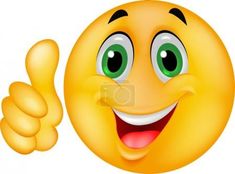 Good luck!!!JM 